дисциплина: математикаГруппа 11эДата: 26.10.2021 года.Преподаватель Ильясова Е.Г.Электронная почта: il.elena2017@yandex.ruПрименяя основные тригонометрические тождества выполнить задание и прислать на почту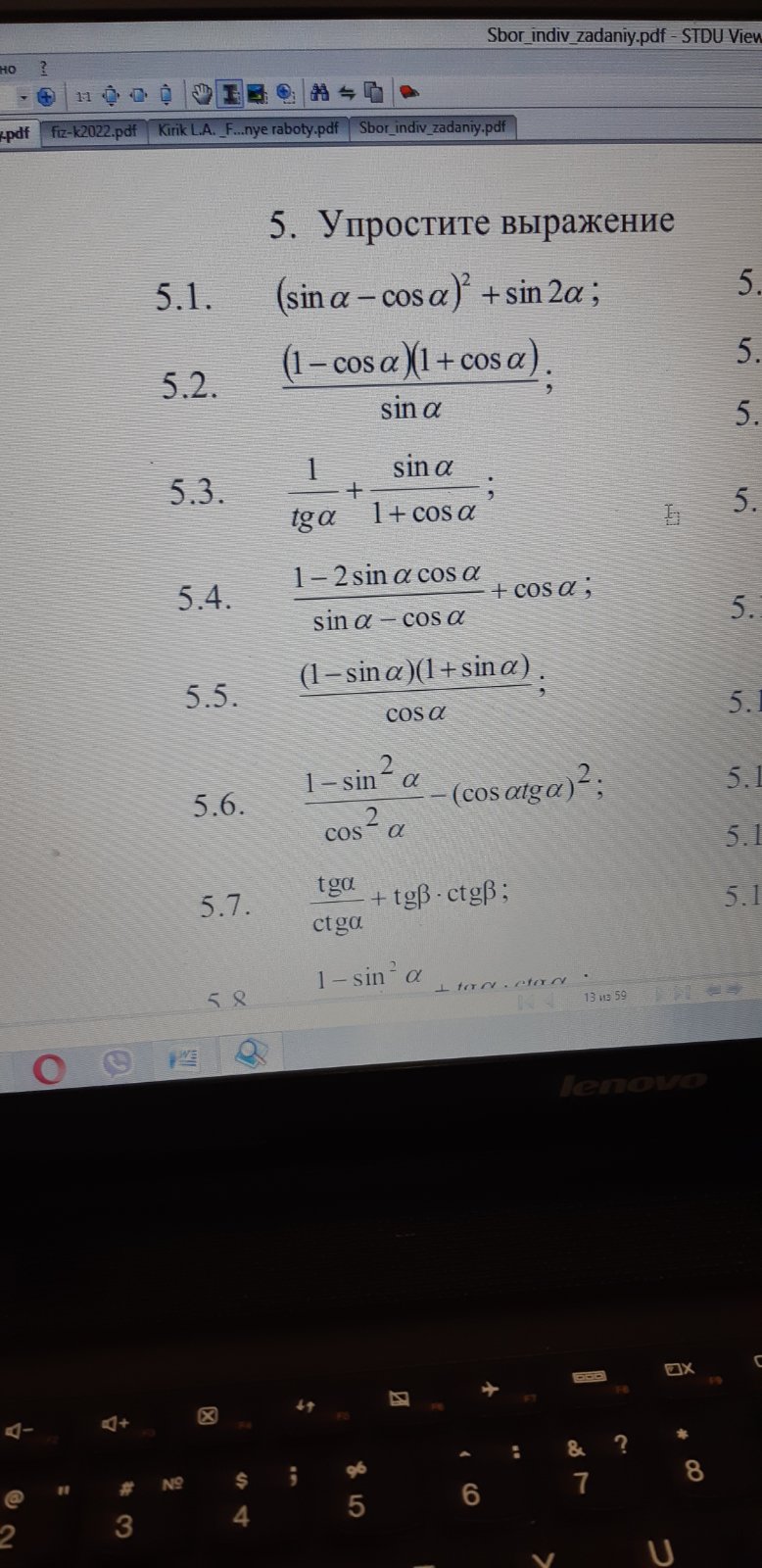 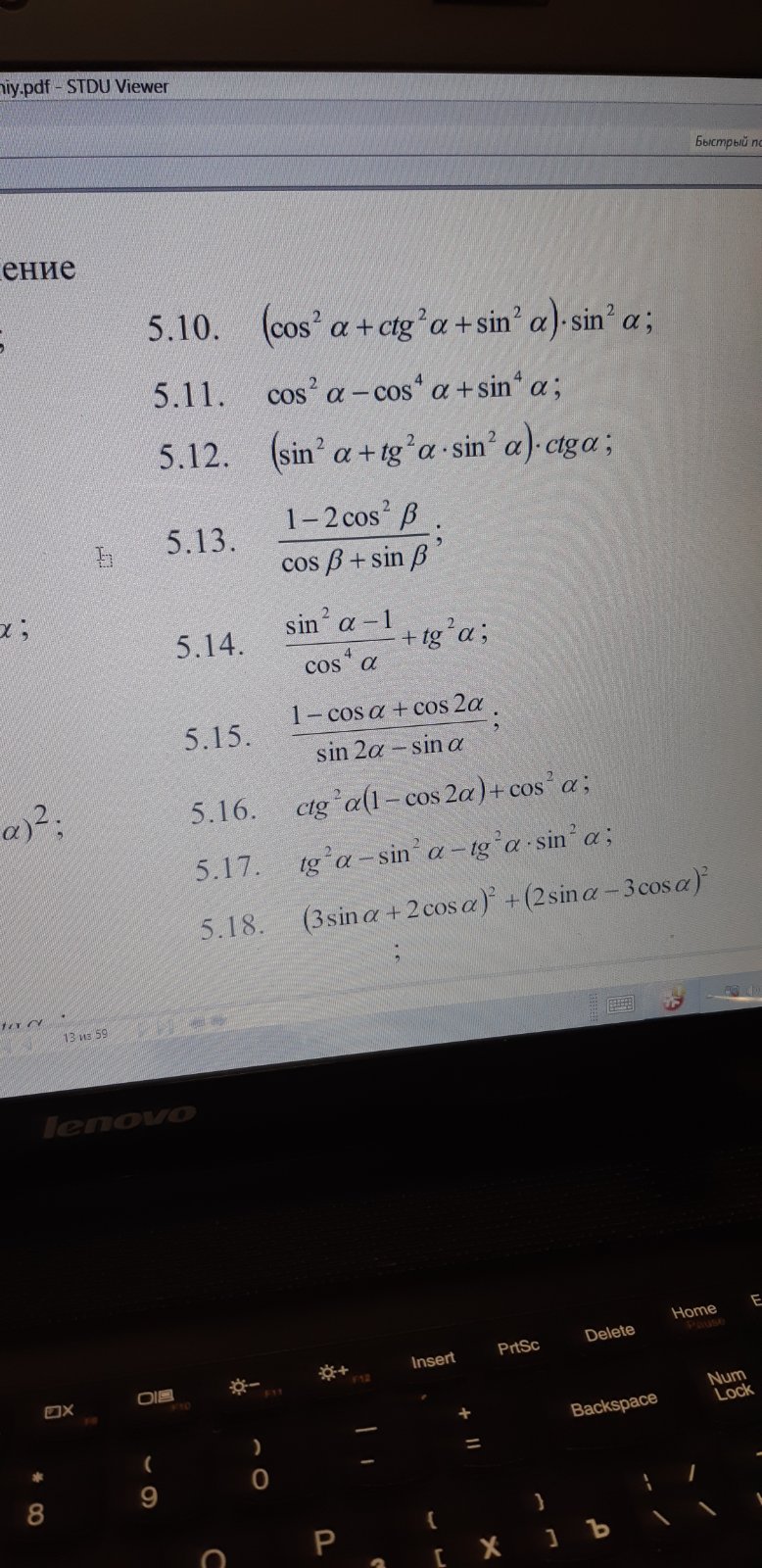 